PEF 2603 					PROVA P1 				16/04/2012Aluno:                                                                                                	NºUSP                         _Professor cuja aula mais assiste: 			□ Túlio						□ Siqueira    Responda as questões abaixo nos espaços pertinentes fornecidos logo após cada quesito.Q1(4,0 pontos) Para a viga da figura abaixo, tem-se: E = 2,0x107 kN/m2L = 12,0mI = 0,0288m4q = 1 kN/mXB = 12 kN.mFB = 6 kNPedem-se:a)	(1,0) a expressão do momento fletor M em função de x;Resposta:  M(x) =                                                                                                                                  b)	(2,0) a expressão da linha de deflexão v em função de x por meio da integração da equação 
EI . v''(x)=M(x), indicando as condições de contorno e as constantes de integração;Resposta: Condições de contorno:Valores das constantes de integração:Expressão da linha de deflexão v(x) = c) (1,0) o deslocamento vertical e a rotação no ponto B, indicando o seu sentido.Resposta:           δB = 					θB = Q2(4,0 pontos) Para a estrutura abaixo, considerando que B e C seja articulações e a viga BC seja inextensível, pedem-se:a) (1,0) Grau de indeterminação estática da estrutura (g);Resposta:  	gext = 				gint =b) (2,0) A força normal na viga BC;Resposta: 	NBC = c) (2,0) Os diagramas de momento fletor, força cortante e força normal.Resposta:    M						V					NQ3 (2,0 pontos) Definir o grau de indeterminação estática, interna e externamente à estrutura.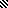 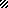 